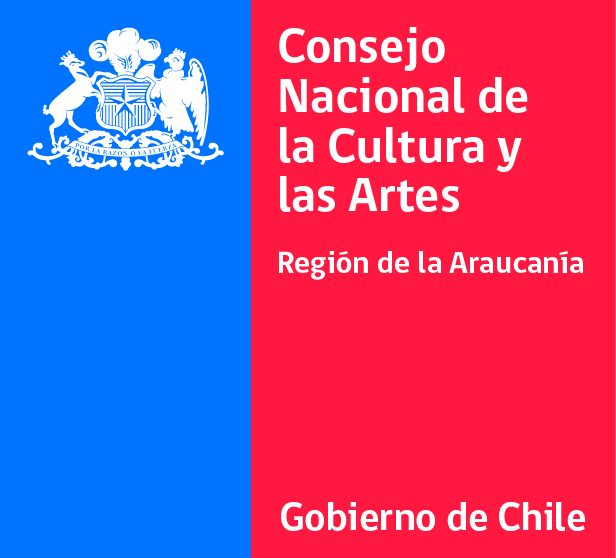 FICHA DE INSCRIPCIÓNCONCURSO OJO NÓMADEINTEGRANTESRecuerda adjuntar certificados de título, de alumno regular o currículum según corresponda (formato pdf)NOMBRE EQUIPO (número de 5 dígitos)NOMBRE EQUIPO (número de 5 dígitos)NOMBRE EQUIPO (número de 5 dígitos)NOMBRE EQUIPO (número de 5 dígitos)NOMBRE EQUIPO (número de 5 dígitos)REPRESENTANTE EQUIPO (ARQUITECTO O DISEÑADOR INDUSTRIAL TITULADO)REPRESENTANTE EQUIPO (ARQUITECTO O DISEÑADOR INDUSTRIAL TITULADO)Nombre completoRUTProfesiónDirecciónTeléfonoCorreo electrónicoINTEGRANTE 2INTEGRANTE 2Nombre completoProfesión o carreraDirecciónTeléfonoCorreo electrónicoINTEGRANTE 3 INTEGRANTE 3 Nombre completoProfesión o carreraDirecciónTeléfonoCorreo electrónico